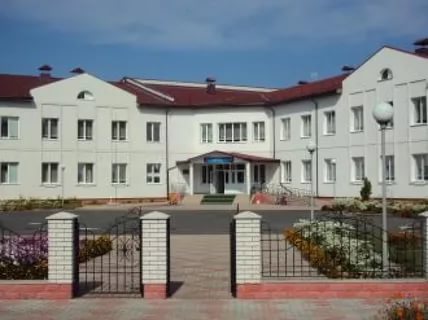 На базі Пісківського НВОз 15 березня 2018 року функціонуєКомунальна установа«ІНКЛЮЗИВНО –РЕСУРСНИЙ ЦЕНТР »виконавчого комітету ради Пісківської селищної об’єднаної територіальної громади Графік роботи ІРЦПонеділок – П'ятниця з 8.30 – до 16.30Вихідні дні:субота, неділя. Спеціалісти  ІРЦ:Логопед;Вчитель – дефектолог;Практичний психолог;Інструктор з фізичного    виховання;     Центр у своїй діяльності керується Конституцією України, Конвенцією про права осіб з інвалідністю, Законами України «Про освіту», «Про загальну середню освіту», «Про дошкільну освіту», Положенням про інклюзивно - ресурсний центр, а також актами уповноваженого органу управління та іншими нормативно-правовими актами.Центр створений з метою забезпечення права дітей з особливими освітніми потребами від 2 до 18 років на здобуття дошкільної та загальної середньої освіти, в тому числі у професійно-технічних навчальних закладах, шляхом проведення комплексної психолого-педагогічної оцінки розвитку дитини з особливими освітніми потребами, надання їм психолого-педагогічної допомоги та забезпечення системного кваліфікованого супроводження.  Напрями комплексного оцінювання:Фізичний розвиток дитини.Мовленнєвий розвиток дитини.Когнітивна сфера дитини.Емоційно-вольова сфера дитини.Навчальна діяльність дитини.Максимальна тривалість комплексного оцінювання  та оформлення висновку -10 робочих днів. Дата комплексного оцінювання  призначається в продовж місяця з дня подачі заяви батьками/законого представника дитини.Комплексне оцінювання проводять, аби:Визначити особливі освітні потреби дитини.Розробити відповідно до потенційних можливостей психофізичного розвитку дитини рекомендації:Програми навчання.Особливості організації психолого -педагогічної допомоги.Батьки /один із батьків  обов’язково мають брати участь у комплексному оцінювані!!!!Зауважте!Батьки/законі представники дитини:Звертаються до ІРЦ за шість місяців до початку навчального року (це необхідно для того щоб в навчальному закладі який ви обрали ,могли підготувати відповідний освітній простір)Батьки можуть перед проведенням комплексного оцінювання звернутися до закладу освіти, який вони обрали, для зарахування дитини.Документи:Первинний прийом батьків     проводить психолог ІРЦ,щоб:Визначити дату та час проведення комплексного оцінювання.Перевірити, чи батьки зібрали необхідні документи.Документи необхідні для комплексного психолого –педагогічного оцінювання розвитку дитини :Документи що посвідчують особу батьків/законних представників дитини.Свідоцтво про народження дитини.Індивідуальна програма реабілітації дитини з інвалідністю(у разі інвалідності)Форма первинної облікової документації № 112 «Історія розвитку дитини»Довідка від психіатра(за потреби.)Письмова заява батьків дитини та/або особиста заява дитини (для дітей віком від 16 до 18 років)щодо проведення комплексної оцінки.Письмова згода на оброблення персональних даних дитини.Психолого – педагогічна характеристика дитини,яка:Містить дані про динаміку та якість засвоєння знань під час навчання.Підготовлена відповідним педагогічним працівником.Затверджена керівником закладу освіти.(для дітей які здобувають  загальну    середню освіту:зошити з рідної мови,математики,результати навчальних досягнень,малюнки)Документи  щодо додаткових обстежень дитини.Попередні рекомендації щодо проведення комплексної оцінки.Висновок відповідних фахівців щодо результатів надання психолого – педагогічної допомоги із зазначенням динаміки розвитку дитини згідно з індивідуальною програмою розвитку.(подаються,якщо дитині з ООП вже надавалася психолого –педагогічна допомога).Пріоритетним напрямком роботи ІРЦ є всебічна підтримка родин, які виховують особливих дітей, в тому числі з інвалідністю.